Тестовые задания 1.С летящего летом самолета на высоте 200 метров человека можно заметить на расстоянии…. кмА) 0,6 – 0,9Б) 1-1,5 В)1,6 - 2Г) более 3 км2. С летящего зимой самолета на высоте 200 метров человека можно заметить на расстоянии…. кмА) 0,6 – 0,9Б) 1-1,5 В)1,6 – 1,8 Г) более 3 км3.  Сигналом бедствия принято считать одну  или несколько ….А) ярко-красных или малиновых звездочек Б) Ярко – белых звездочекВ) Ярко – голубых звездочекГ) Ярко – зеленых звездочек4. Цвет звездочки парашютной ракеты РПСП - 40А) голубой Б) желтый В) зеленый Г) красный 5. Высота взрыва звуковой ракеты составляет А) 250 м Б) 350 мВ) 300 м Г) 500 м 6. Высота разрыва патрона-мартирки А) 30 – 40 мБ) 50 – 80 м В) 25 – 30 м Г) 80 – 90 м 7. Время горения фальшфейера А) 30 сБ) 2 минВ) 60 с Г) 1,5 мин8) Время горения факела-свечиА) 10 мин Б) 23 мин В) 12 минГ) 18 мин9) Сила света фальшфейера А) 7 тыс. свечей Б) 15 тыс. свечейВ) 10 тыс.  свечей Г) 3 тыс. свечей10) Общепринятый цвет бедствия А) Желтый  Б) Черный В) Белый Г) Красный  11) Расчетная дальность видимости дымового сигнала на воде А) 1 морская миля  Б) 6 морских миль В) 2 морские мили Г) 11 морских миль 12) Ярко горящий в ночи костер пилот самолета или вертолета может заметить за… кмА) 5 Б) 11В) 20 Г) 3513) При наблюдении с земли костер виден на расстоянии … км А) 8 Б) 10В) 15Г) 7 14) Сигнал с самолета «вас вижу» подается как….А) красная ракетаБ) покачивание с крыла на крыло В) полет самолета восьмеркой Г) Круг над обнаруженными людьми 15. Покачивание с крыла на крыло или белая ракета означает…А) Вас не понялБ) Идите в указанном направленииВ) Ожидайте помощи на местеГ) Вас понял 16. Сигнал «Обозначьте место посадки и приземления» подаётся как…А) Отстрел двух зелёных ракет или пикирование с последующим выходом в вираж Б) Отстрел одной белой ракеты с виражом влево В) Отстрел трёх красных ракет Г) Отстрел двух оранжевых ракет17. Сигнал «Зависнуть» подаётся как…А) руки в стороны, ладони внизБ) руки вверх, ноги на ширине плечВ) руки в стороны, ладони вверхГ) руки опущены18. Сигнал «Здесь лучшее место для посадки» подаётся как … А) горизонтальные движения флагаБ) вертикальные движения рукВ) вертикальные, вверх-вниз движения белого флага или рук Г) круговые движения рук по часовой стрелке19.  Сигнал «Посадка» подаётся как…А) руки в стороны, ноги на ширине плеч Б) руки скрестить перед собой внизуВ) руки в стороны и вверхГ) ноги на ширине плеч, руки подняты вверх20. сигнал «Нет» подаётся как..А) ноги вместе, руки вверхБ) руки в стороны, ладони внизВ) правая рука в сторону, ноги на ширине плечГ) левая рука вверх, ноги вместе Заполните таблицуНарисуйте знак международной кодовой таблицыНарисуйте знаки международной авиационной аварийной жестовой сигнализацииНаписать значение жестовых сигналов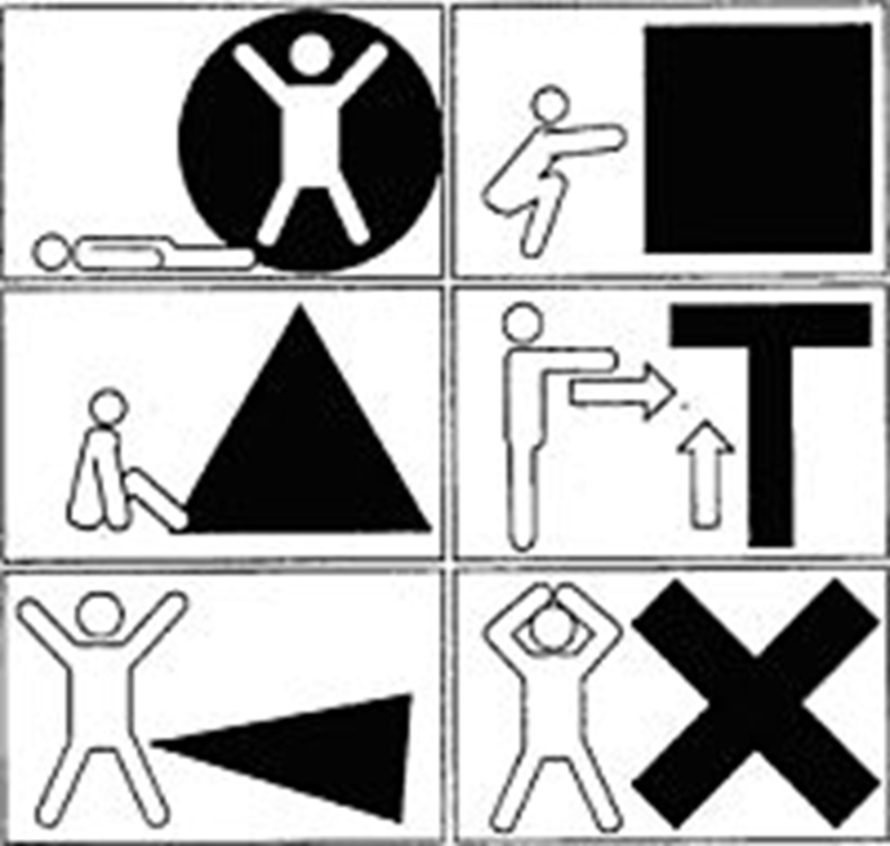 Значение сигналаВид сигналаНужен врачНужны медикаментыНеспособны двигатьсяТребуются оружие и боеприпасыТребуются компас и картаУкажите направление следованияЗдесь можно безопасно сестьНужны пища и водаВсё в порядкеНетДаДвигаюсь в этом направленииНе понялЗначение сигналаВид сигналаПрошу взять на бортТребуется техническая помощьЗдесь удобно произвести посадкуВсё в порядкеВас понял, выполняюРасполагаю радиостанциейЗдесь приземляться опасноНе могу двигаться, необходима медицинская помощьГотов принять вымпел, письменное сообщениеДаНет